Lichfield Diocese Prayer Diary: Issue 60 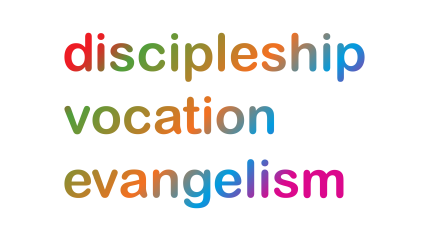 Our prayers take forwards the ‘SHAPING FOR MISSION’ Deanery focus. As ‘People of Hope’ we remain mindful of the implications of Covid-19, both locally and globally. Sun 23thMay: (Pentecost) Come Holy Spirit: As we follow Christ in the footsteps of St Chad, we pray for the Rugeley Deanery; for Rural Dean: Simon Davis; Assistant Rural Dean: Peter Hart & Lay Chair: Brenda Jones; that the 140,000 people in the Rugeley Deanery encounter a church that is confident in the gospel, knows and loves its communities, and is excited to find God already at work in the world.  We pray for a church that reflects the richness and variety of those communities; for a church that partners with others seeking the common good, working for justice as people of hope. Come Holy Spirit. Amen.Mon 24th: (John and Charles Wesley, Evangelists, Hymn Writers, 1791 and 1788)  Lord, we believe to us and ours
The apostolic promise given;
We wait the Pentecostal powers,
The Holy Ghost sent down from heaven. (Charles Wesley)We wait the Pentecostal powers for this Diocese of Lichfield. Tues 25th: (The Venerable Bede, Monk at Jarrow, Scholar, Historian, 735; Aldhelm, Bishop of Sherborne, 709) . We pray for the Shaping for Mission team in Rugeley Diocese and for their facilitator Steve Hollinghurst; for the formerly industrial towns of Cannock and Rugeley, and for the rural areas further north; for wisdom and the Spirit’s leading in setting a vision for sustainable mission amidst such a range of urban and rural contexts and different church traditions; for a drawing together of all within the Deanery. Wed 26th: ( Augustine, first Archbishop of Canterbury, 605; John Calvin, Reformer, 1564; Philip Neri, Founder of the Oratorians, Spiritual Guide, 1595) We pray for good and creative partnerships ecumenically and with the global church. Today as members of this Diocese meet by Zoom with members of our link Diocese of Matlosane we pray that the Holy Spirit would lead us into deeper fellowship, trust and unity. We pray for Bishop Steve Diseko and for the safety and well-being of all the clergy and congregations. Thur 27th: For the parishes of Brereton and Rugeley, Hatherton, Heath Hayes and Landywood currently in vacancy within the Rugeley Deanery; for those exercising Interim Ministry and for the retired clergy who are providing such valuable assistance; for all chaplaincy work and for the different Fresh Expressions including the four Messy Churches as they adjust to new circumstances. Friday 28th: ( Lanfranc, Prior of Le Bec, Archbishop of Canterbury, Scholar, 1089)  For the nine church schools and all community schools in the Rugeley Deanery; for staff and pupils as they break up for Half Term that this may be a time of rest and recovery; for all facing difficult circumstances in their homes due to lack of food, finance, space and support; for all agencies seeking to meet these needs. 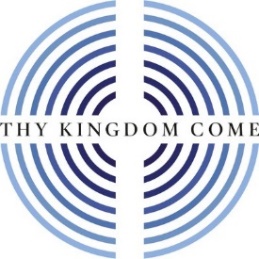 Saturday 29th: We give thanks for all initiatives flowing from ‘Thy Kingdom Come’, locally and globally; for the Rugeley Deanery and all Deaneries throughout the Diocese to reach out to others in prayer and service; that God’s Kingdom may come in and through the power of the Holy Spirit.For further resources for praying for the worldwide church see the Anglican Cycle of prayer: https://bit.ly/3anQUWG